Look what you could make with your own rubbish!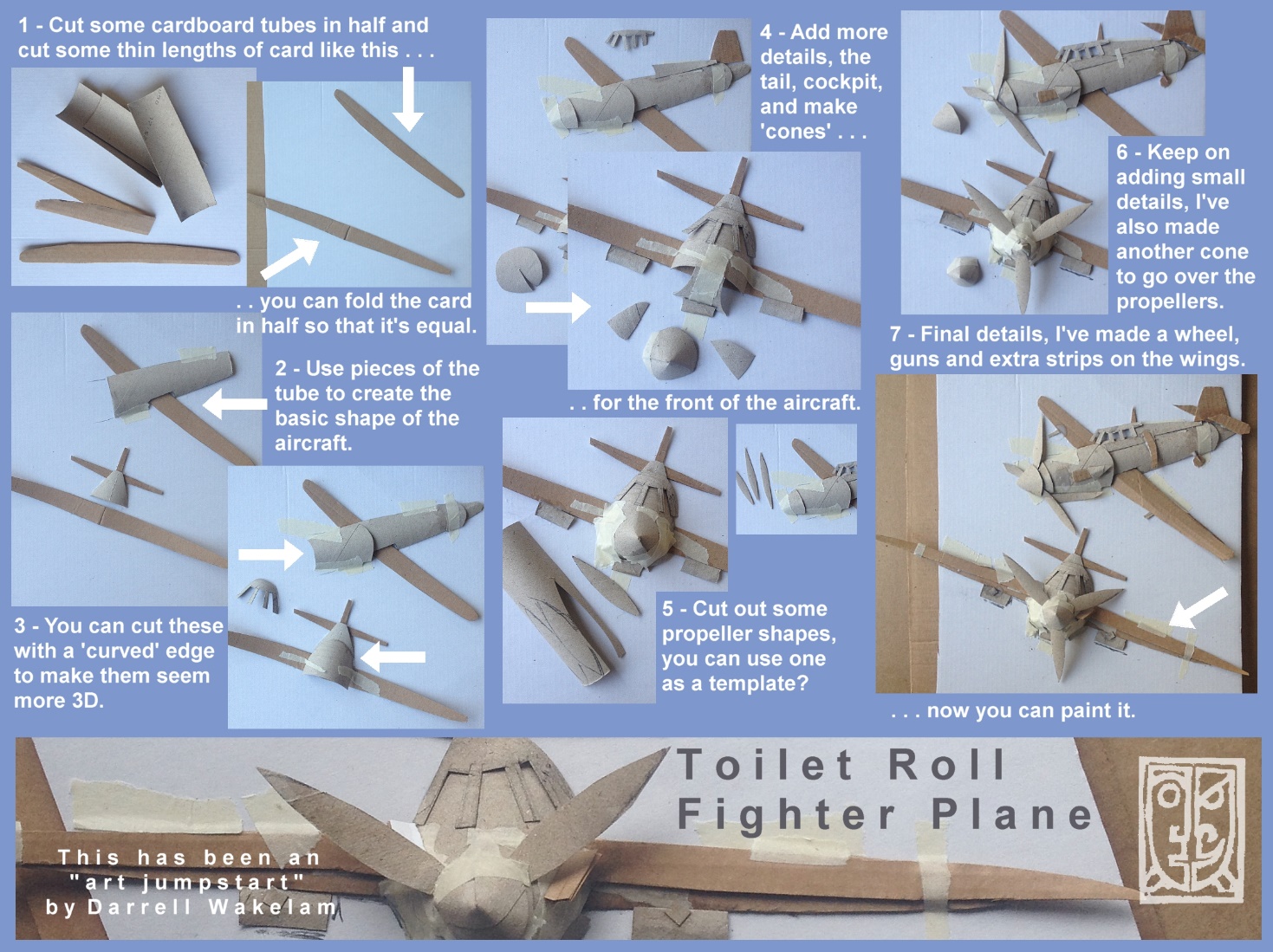 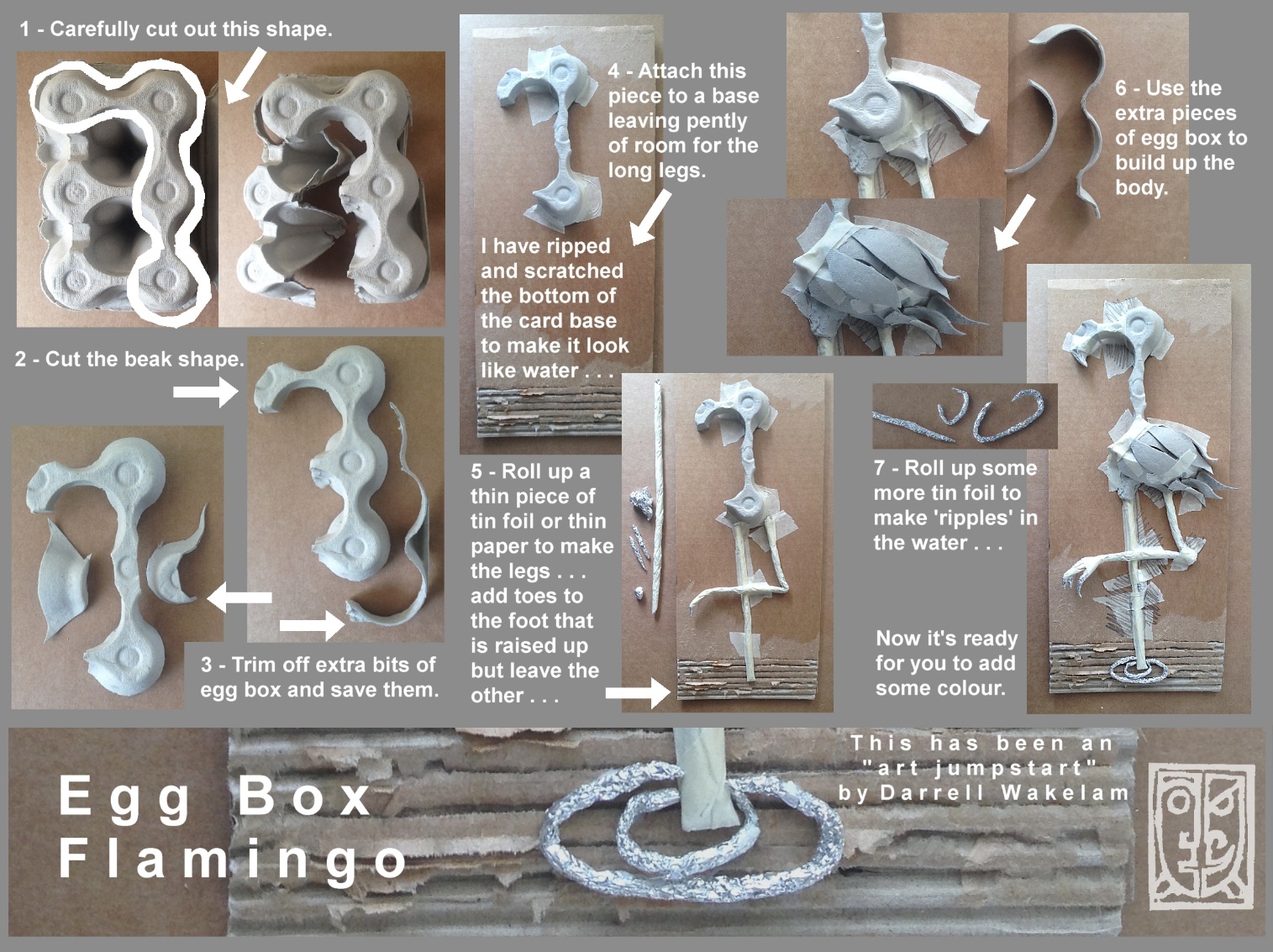 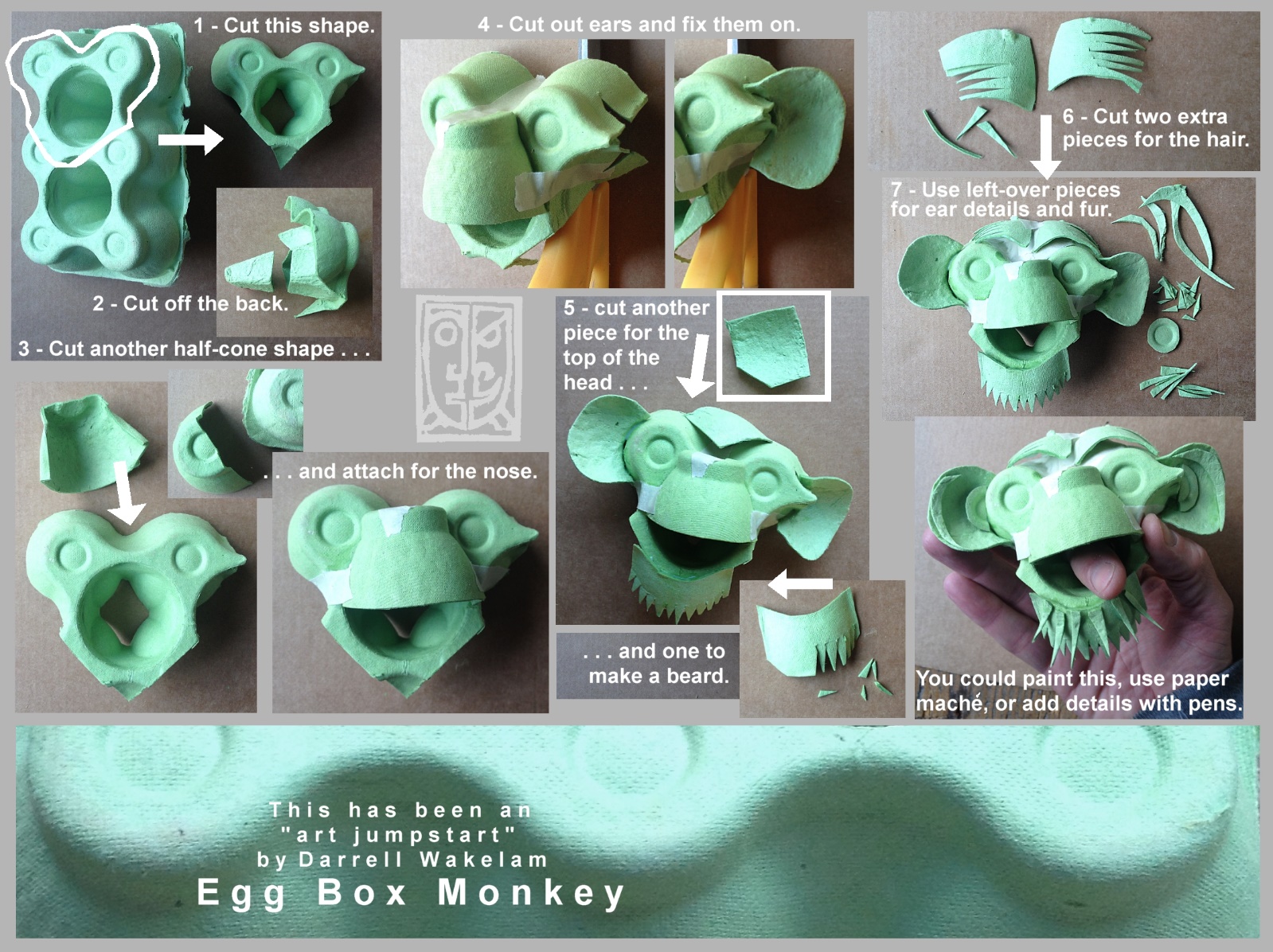 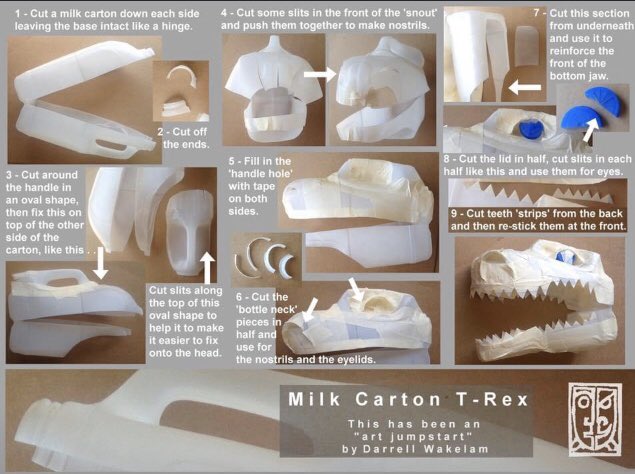 